Subject:	Business/Enterprise	Week 7 and 8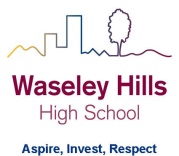 Teacher:         Mr Dean & Mrs PatelYear:	          9			Don’t forget you can access the school drives and resources form the school website: https://www.waseleyhills.worcs.sch.uk/Lesson What you need to take from this lesson Resource to use or hyperlinkSuggested task 1BEFORE YOU START WEEK 7 & 8…You need to have completed :Part One :  Business Plan for Your Small Animal Business.You can find everything you need for this on School Website or SMHW Week 5 & 6 Business StudiesASSESSMENT Step Seven :  Complete the Executive Summary for your Business Idea - pg 11E-mail your completed Executive Summary ONLY to your Teacher. apatel@waseleyhills.worcs.sch.ukOrjbdean@waseleyhills.worcs.sch.ukSave and Store Your Business Plan and Executive Summary ready for next two weeks where we will be looking at The Finances for your Business Idea2Introduce Sales Revenue for Small BusinessAndAble to perform simple Sales Revenue Calculations for a Small BusinessOpen :  Sales Revenue for Small Business - Word Document. - SMHW and School WebsiteThis first Booklet takes you through the basics of Sales Revenue and How to Calculate for a Small Business.Work your way through the Booklet and complete the gaps where indicated.3Continue with Sales Revenues and CalculationsAndAble to make Predictions of Sales Revenues for your Own Small Business Open :  Predicting Sales Revenue for my Small BusinessSecond part of this continues from Lesson 2.This time you will be using  your understanding of Sales Revenues to make PREDICTIONS of your Sales Revenues for your own Small Business4Paired Activity on Creating Sales Revenue Scenarios Task - Using the theme of  an Animal Related Small Businesses - Create/Write Three Scenarios of your own which calculate Sales Revenue for a Small Business.Once you have your own Three ScenariosGive them to a Family Member/ParentTeach/Coach/Show  Parents into how to Calculate Sales Revenue - if they need to be shown.Ask them to Solve your Three Scenarios and then you provide them with feedback.Extension - reverse the challenge and ask Family Member/Parent to write some scenarios for you to solve.5To introduce Sales Revenues, Costs, Profits and Losshttps://www.bbc.co.uk/bitesize/guides/zxq2hyc/revision/1Well done for reaching this far…Next week we will be moving on to looking at how Sales Revenues, Costs and Profits combine for Small Businesses.A useful starting Point is the BBC Bitesize Link.Have a read, watch the video and then take the test. Don’t worry if you don’t get it straight away as we will come to all of this next week…. It’s just to see where your understanding is currently at and how you will improve.6Thinking about Start Up Costs…. Go Shopping…EXTENSION TASK :For those of you who are really into this Small Business Planning…Write a List of Approximately 5 to 10 Purchases that you would need to buy before you can Start your Small Animal Business.  These are your Start Up Costs - usually more expensive purchases such as a Van, Computers, Equipment, Tools etc. It does NOT INCLUDE - Bills, Stock, Petrol, Mobile Phone Bills etc as these will come in later as Running Costs….Once you have a list of between 5 to 10 Start Up Costs on your list … Go Online Shopping!!!Find similar items for sale on the internet with a price next to them.  Take a Screenshot.This will be your first activity of Weeks 9 & 10 but doing it now could help you get one step ahead…Well done.